K2 – DFOpakování  empirismusOdpovězte na otázky:Kdo je autorem termínu Tabula rasa a co tím myslel?Co jsou primární a sekundární smyslové kvality?Kdo je hlavním představitelem agnosticismu a co to znamená?Co jsou dojmy a ideje?Co je to solipsismus? Kdo je jeho hlavním představitelem a kdo je podle něj příčinou všech našich představ?Odpovědi mi zašlete, ideálně je přiložte k úkolu z dějepisu. Dalším tématem bude Francouzské osvícenství 18. stol, Přečtěte si násl. Úvod, str. 64 a kousek na str. 65 a udělejte si výpisky.(pozor, podařilo se mi je vložit v opačném pořadí Děkuji za všechny krásné eseje na téma Vyučování bylo přísně zakázáno a koho tato problematika zajímá, může se podívat na následující dokument.  Doporučuji, nebudete litovat, jako vždy https://www.jsns.cz/lekce/15583-o-zlem-snuJe to na JSNS v oddíle moderní čs. dějiny – první republika – O zlém snu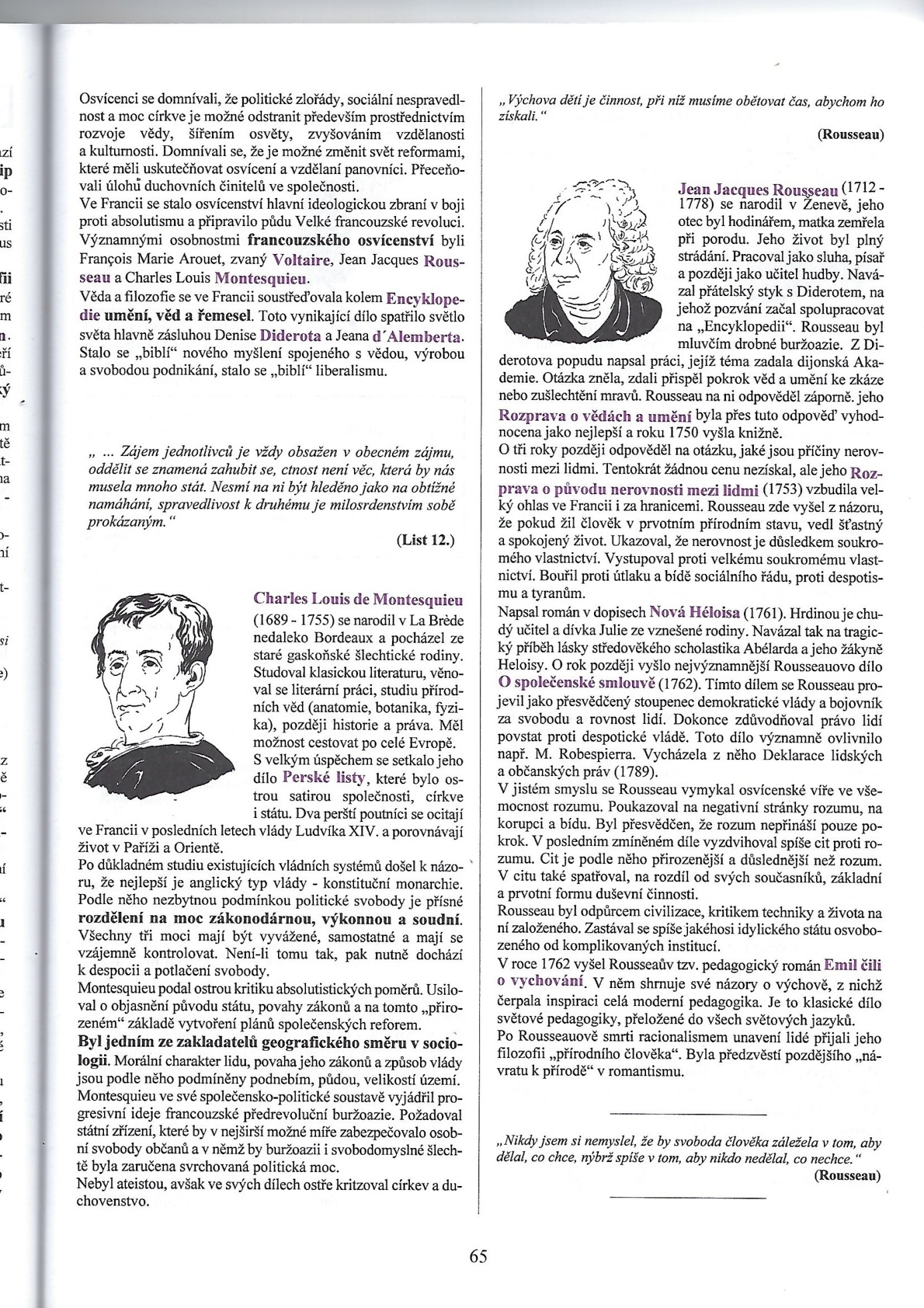 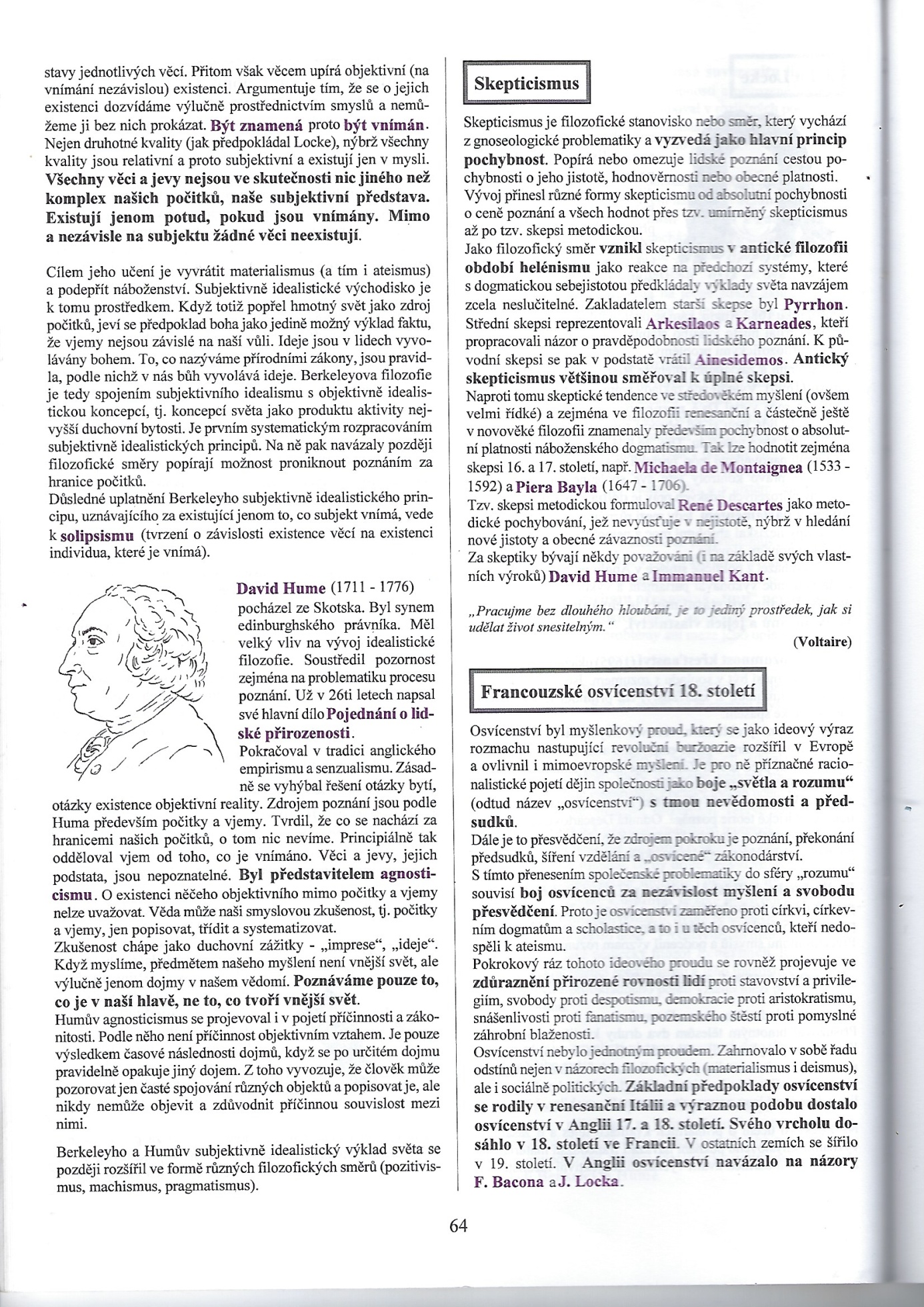 